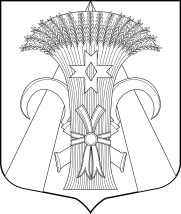 МУНИЦИПАЛЬНЫЙ СОВЕТМУНИЦИПАЛЬНОГО ОБРАЗОВАНИЯПОСЕЛОК ШУШАРЫРЕШЕНИЕот  10 октября 2019 года	                                                                                             № 37 Об утверждении Порядка приема юридических лиц ижителей должностными лицами муниципального образования поселок Шушары и депутатами МуниципальногоСовета шестого созыва В соответствии с Федеральным законом от 06.10.2003 №131-ФЗ «Об общих принципах организации местного самоуправления в Российской Федерации», Законом Санкт-Петербурга от 23.09.2009 № 420-79 «Об организации местного самоуправления в Санкт-Петербурге», Федеральным законом от 02.05.2006 № 59-ФЗ «О порядке рассмотрения обращений граждан Российской Федерации», Уставом внутригородского муниципального образования Санкт-Петербурга  поселок ШушарыМуниципальный Совет РЕШИЛ:Утвердить Порядок приема юридических лиц и жителей должностными лицами муниципального образования поселок Шушары и депутатами Муниципального Совета шестого созыва (далее – Порядок приема юридических лиц и жителей) согласно Приложению № 1 и № 2.Признать утратившим силу решение МС от 25.09.2014 года № 45 «Об утверждении Порядка приема юридических лиц и жителей должностными лицами органов местного самоуправления и депутатами Муниципального Совета в Муниципальном образовании поселок Шушары» с внесенными изменениями решениями МС от 22.01.2015 № 01, от 10.09.2015 № 27, от 23.08.2018 № 16.Опубликовать настоящее решение в официальном средстве массовой информации муниципального образования поселок Шушары – газете «Муниципальный вестник Шушары».Разместить настоящее решение на официальном сайте муниципального образования поселок Шушары в информационно-телекоммуникационной сети «Интернет» по адресу: мошушары.рфНастоящее решение вступает в силу со дня его принятия. Контроль за исполнением настоящего решения возложить на заместителя Главы муниципального образования, исполняющего полномочия председателя Муниципального Совета  Казанцева А.Ю.Глава муниципального образования,исполняющий полномочия председателя Муниципального Совета			                                 Е.К.МедведевПриложение № 1к решению Муниципального Совета                                                                                   от 10.10.2019 № 37ПОРЯДОК      ПРИЕМА             юридических лиц и жителейдолжностными лицами муниципального образования поселок Шушары и депутатами Муниципального Совета шестого созыва	В соответствии с федеральным законодательством и законами Санкт-Петербурга, Уставом внутригородского муниципального образования Санкт-Петербурга поселок Шушары устанавливается следующий порядок:Глава муниципального образования, исполняющий полномочия председателя       Муниципального  Совета                                  Медведев  Евгений Константиновичосуществляет прием жителей и юридических лиц:              ВТОРНИК  с  17:00  до  19:00    кабинет № 207Заместитель  Главы муниципального образования, исполняющего полномочия  председателя Муниципального Совета Казанцев Авенир Юрьевичосуществляет прием жителей:                             СРЕДА с 18:00 до 20:00  кабинет 101    3. Прием жителей депутатами Муниципального Совета шестого  созыва проводится согласно графику приема (Приложение № 2).4.   Сотрудники аппарата Муниципального Совета информируют о том, что юридические лица и жители могут записаться на прием к должностным лицам муниципального образования, депутатам Муниципального Совета устно по телефону 726-34-86 ,  по письменному заявлению или по электронной почте: ms7263486@mail.ru5. Письменные обращения жителей по вопросам местного значения передаются   должностным лицам муниципального образования  для последующего исполнения.6. Депутаты Муниципального Совета и должностные лица муниципального образования, осуществляющие прием юридических лиц и жителей, обязаны в день приема граждан производить записи в карточках приема граждан или регистрировать в журнале.7.  Депутаты Муниципального Совета и должностные лица муниципального образования, в адрес которого было направлено заявление (обращение), дает ответ в письменной форме в течение 30 дней со дня его получения.8.   Обращения жителей, содержащих вопросы в адрес исполнительных органов государственной власти Санкт-Петербурга, отраслевых служб администрации Пушкинского района направляются письменно для получения ответа в соответствии с законодательством РФ  в установленном порядке.9. Любое изменение в порядке приема подлежит к опубликованию в муниципальной газете «Муниципальный Вестник «Шушары» и размещению на официальном сайте: мошушары.рф. 10. За дополнительной информацией юридические лица и жители вправе обращаться к специалистам аппарата Муниципального Совета с 09:30 до 17:00 ежедневно, кроме выходных и праздничных дней и перерыва на обед с 13:00 до 14:00. Справки по телефонам: 726 -34 -86                                                                                                                            Приложение № 2к решению Муниципального Совета                                                                                   от 10.10.2019 № 37ПРИЕМ ГРАЖДАН ДЕПУТАТАМИ№ изб.округаФ.И.О.Дни приёмаАдрес  приёмаЧасы приёма1Егорова  Яна Леонидовнавторникп. Шушары, Вишерская ул., д.3корп. 1, в помещении д/сада № 38(предварительная записьпо телефону 7263486)15:00-18:001Казанцев Авенир Юрьевичсредап. Шушары, Школьная ул., д. 5 лит. А, кабинет 10118:00-20:001Медведев ЕвгенийКонстантиновичвторникп. Шушары, Школьная ул., д. 5 лит. А,             кабинет 20717:00-19:001Шабнов Кирилл Викторовичвторая пятница месяцаЗал заседаний Муниципального Совета (предварительная записьпо телефону 7263486)16:00-17:002Смирнов Илья Викторовичтретья суббота месяцап. Шушары, Валдайская ул. дом 9, в помещении  библиотеки15:00-16:302Чернова Юлия Викторовнасредап. Шушары,  Валдайская ул. д. 9, 3 этаж, ПМК «ШУШАРЫ»17:00-20:002Вайсерова Марина  Анатольевнатретий вторникмесяцап. Шушары,  Первомайская д. 6 в помещении школы № 459     (предварительная записьпо телефону 7263486)18:00-20:002Краснова Ольга  ЮрьевнапонедельникЗал заседаний Муниципального Совета 18:00-19:303Короваева  Лариса ЕвгеньевнавторникСлавянка, Колпинское ш. д. 20 корп. 3 в помещении школы № 511 16:00-18:003Махров Алексей СергеевичПо предварительной  записи                 по телефону 726348618:00-19:003Коцарева Лариса Анатольевнапервый понедельник месяцавторник месяцатретья среда месяцажилой район Славянка (предварительная запись по телефону 89219749610 или по эл. почте: mir-raz@yandex.ru)пос. Ленсоветовский (предварительная запись по телефону 89219749610 или по эл. почте: mir-raz@yandex.ru)жилой район Новая Ижора (предварительная запись по телефону 8 921 9749610 или по эл. почте: mir-raz@yandex.ru)19:00-20:0019:00-20:0019:00-20:003Маркарян ГеннадийЯсоновичПо предварительной  записи                 по телефону 726348618:00-19:004Булгаков  Павел ЕвгеньевичСлавянка, Колпинское ш. д. 20 корп. 3 школа № 511 (предварительная записьпо телефону 7263486)4Дулеба Валерий ВладимировичВторая и четвертая пятницаСлавянка, Колпинское ш. д. 20 корп. 3 в помещении школы № 511 (предварительная записьпо телефону 8 921 5676121, 8 911 9211107 или по эл. почте dylebavv@mail.ru19:00-21:004Иванова Елена Владимировнавторая среда месяцаЗал заседаний Муниципального Совета (предварительная записьпо телефону 7263486)18:00-19:004Узянбаева Инга Альбертовнапонедельникж/р Славянка, Ростовская ул., д.13-15,помещение кафе «Север-Метрополь»  без предварительной записи контактный телефон: +7-911-166-06-60, адрес эл.почты: uzinga@mail.ru .19:00-20:005Андреева Анна Алексеевнапоследний четверг месяцаЗал заседаний Муниципального Совета (предварительная записьпо телефону 7263486)18:00-19:005Дорош Дмитрий АнатольевичПо предварительной записипо телефону 7263486     19:005Туктаров Тимур РустамовичПервая и третья пятница месяцаЗапись по телефону: 8 981 7964767или по Эл.почте: tima.tuktarov.1996@mail.ru 17:00 – 18:30 5Кренева Юлия ЕвгеньевнаПо предварительной  записипо телефону 7263486